PRESENTACIÓN DE LA PLANTILLAEsta plantilla le proporciona la descripción de los principales aspectos a considerar en la organización y redacción del componente presupuestal de una propuesta a la CONVOCATORIA PARA EL APOYO DE INICIATIVAS DE INNOVACIÓN DIDÁCTICA MEDIANTE EL USO DE TECNOLOGÍAS INNOVA-TIC 2020.Como referentes fundamentales para el diseño de la propuesta es importante tener en cuenta las siguientes definiciones de los rubros, tomadas del Plan de Cuentas Presupuestales, tomado de la documentación publicada en intranet, proceso Financiero del Sistema Integrado de Gestión:52203010 Auxiliares estudiantiles: Corresponde al pago en dinero a los estudiantes de la Universidad por realización de labores propias de docencia, investigación y extensión de las unidades académicas y administrativas de la institución, según la reglamentación existente. El costo de las auxiliaturas es de $7.315 (estudiante de pregrado) por hora. El proponente está en libertad de determinar el número de auxiliaturas y de horas requeridas, hasta un presupuesto máximo de $2’350.000.81101060 Equipo de cómputo: Recursos aplicados en la adquisición de equipo cómputo y hardware de la Universidad tales como: Computadores, impresoras, scanner, computadores portátiles, servidores, teclados, disco duro y otros elementos necesarios para el procesamiento de datos y manejo de información. Con este rubro se puede financiar la compra de equipos hasta un máximo de $3’000.000.51201020 Honorarios profesionales: Corresponde la retribución por servicios prestados a la Universidad en forma transitoria y esporádica, por personas naturales o jurídicas, que cuenten con un título profesional, para desarrollar labores en las actividades de la Universidad cuando las mismas no puedan cumplirse con personal de planta, tales como: Servicios profesionales, servicios de asesoría y consultoría, servicios médicos profesionales de hospitalización, cirugía y laboratorio y similares. Se excluyen de este tipo de honorarios las actividades docentes. El monto máximo de este rubro es de $5’000.000.Las propuestas cuyo presupuesto supere alguno de los límites indicados para cada rubro serán automáticamente excluidas del proceso de selección.Para presentar la propuesta, eliminar esta página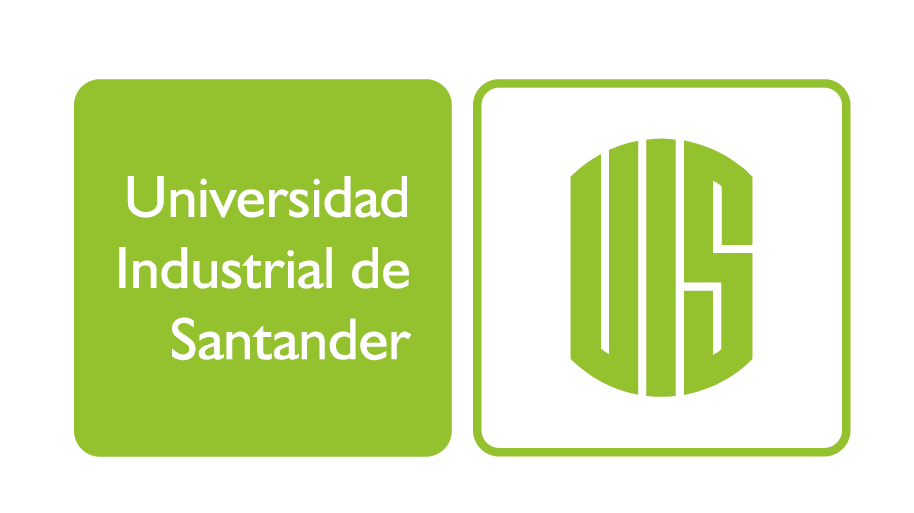  Componente presupuestalTomando como referencia el ejemplo de la tabla 1, la propuesta debe incluir un presupuesto según los rubros que se mencionaron en los Términos de Referencia de la convocatoria. Para la presentación de la propuesta, eliminar este párrafo.Tabla 1. Ejemplo de presupuestoTÍTULO DE LA PROPUESTA20202020Programa académico: XXXXNombre de la asignatura: XXXXCódigo de la asignatura: XXXXPrograma académico: XXXXNombre de la asignatura: XXXXCódigo de la asignatura: XXXXAutor de la propuestaRubroUnidadValor unitarioUnidades JustificaciónValorAuxiliaturas estudiantilesEstudiantesHoras$7.3152562 auxiliaturas de 8 horas semanales por 16 semanas$1’872.640Equipos de computoComputador personalEquipo$2’500.0001Equipo de escritorio para creación de contenidos$2’500.000Tableta Equipo$600.0001Equipo de pruebas$600.000Honorarios profesionalesServicios profesionalesPropuesta contractual $4’350.0001Diseño de material gráfico$4’350.000TOTAL$9’322.000